The Nativity of the Holy VirginRUSSIAN ORTHODOX GREEK CATHOLIC CHURCH1220 CRANE STREETMENLO PARK,  CALIFORNIA 94025(650)  326-5622 tserkov.org 17-е Воскресенье После Троицы, по Воздвижении – Преп. Евмения, Епископа Гортинского– Глас 8Тропари и Кондаки после Малого Входа:Тропарь Воскресный Глас 8:С высоты́ снизше́л еси́, Благоутро́бне, / погребе́ние прия́л еси́ тридне́вное, / да на́с свободи́ши страсте́й, / Животе́ и воскресе́ние на́ше. Го́споди, сла́ва Тебе́.Тропарь Праздника Глас 1:Спаси, Господи, люди Твоя/ и благослови достояние Твое,/ победы на сопротивныя даруя// и Твое сохраняя Крестом Твоим жительство.Тропарь Храма Глас 4:Рождество́ Твое́, Богоро́дице Де́во,/ ра́дость возвести́ всей вселе́нней:/ из Тебе́ бо возсия́ Со́лнце пра́вды Христо́с Бог наш,/ и, разруши́в кля́тву, даде́ благослове́ние,// и, упраздни́в сме́рть, дарова́ нам живо́т ве́чныйКондак Воскресный Глас 8:Воскре́с из гро́ба, уме́ршия воздви́гл еси́, / и Ада́ма воскреси́л еси́, / и Е́ва лику́ет во Твое́м воскресе́нии, / и мирсти́и концы́ торжеству́ют / е́же из ме́ртвых воста́нием Твои́м, Многоми́лостиве.Кондак Храма Глас 4:Иоаки́м и А́нна поноше́ния безча́дства,/ и Ада́м и Е́ва от тли сме́ртныя свободи́стася, Пречи́стая,/ во святе́м рождестве́ Твое́м./ То пра́зднуют и лю́дие Твои́,/ вины́ прегреше́ний изба́вльшеся,/ внегда́ зва́ти Ти:// непло́ды ражда́ет Богоро́дицу и пита́тельницу Жи́зни на́шеяКондак Преподобного Глас 2:Светом Божественным просветився, всеблаженне,/ просвещаеши ны,/ любовию поющия твое честное и славное/ и святое, отче, преставление,/ иерарше Евмение,// моля непрестанно о всех нас.Кондак Праздника Глас 4:Вознесыйся на Крест волею,/ тезоименитому Твоему новому жительству/ щедроты Твоя даруй, Христе Боже,/ возвесели нас силою Твоею,/ победы дая нам на сопостаты,/ пособие имущим Твое оружие мира,// непобедимую победу.Послание к Галатам (2:16-20)(Крест):16однако же, узнав, что человек оправдывается не делами закона, а только верою в Иисуса Христа, и мы уверовали во Христа Иисуса, чтобы оправдаться верою во Христа, а не делами закона; ибо делами закона не оправдается никакая плоть. 17Если же, ища оправдания во Христе, мы и сами оказались грешниками, то неужели Христос есть служитель греха? Никак. 18Ибо если я снова созидаю, что разрушил, то сам себя делаю преступником. 19Законом я умер для закона, чтобы жить для Бога. Я сораспялся Христу, 20и уже не я живу, но живет во мне Христос. А что ныне живу во плоти, то живу верою в Сына Божия, возлюбившего меня и предавшего Себя за меня.Евангелие От Марка (8:34-9:1)(Крест):  34И, подозвав народ с учениками Своими, сказал им: || кто хочет идти за Мною, отвергнись себя, и возьми крест свой, и следуй за Мною. 35Ибо кто хочет душу свою сберечь, тот потеряет ее, а кто потеряет душу свою ради Меня и Евангелия, тот сбережет ее. 36Ибо какая польза человеку, если он приобретет весь мир, а душе своей повредит? 37Или какой выкуп даст человек за душу свою? 38Ибо кто постыдится Меня и Моих слов в роде сем прелюбодейном и грешном, того постыдится и Сын Человеческий, когда приидет в славе Отца Своего со святыми Ангелами. 1И сказал им: истинно говорю вам: есть некоторые из стоящих здесь, которые не вкусят смерти, как уже увидят Царствие Божие, пришедшее в силе.Слово от Свт. Феофана Затворника: Среди Великого поста предлагается поклонению Честный Крест, чтобы воодушевить постных тружеников к терпеливому несению поднятого ими ига до конца; а в сентябре для чего это делается? Так случилось? Но у промыслительной Премудрости, все устраивающей, нет случаев. Вот это для чего: в сентябре убираются с поля, по крайней мере у нас. Итак, чтоб одни из христиан в чувстве довольства не сказали: "душа! много добра лежит у тебя на многие годы: покойся, ешь, пей, веселись!", а другие от скудости не пали в духе, представляется очам всех воздвигаемый крест, напоминая первым, что опора благобытия не имение, а христианское внутреннее крестоношение, когда внешнее, по благости Божией, слагается, внушая вторым в терпении стяжать души свои, воодушевляя на то уверенностью, что со креста идут прямо в рай; посему, одни да терпят, чая, что идут углажденным путем в Царство Небесное, а другие да вкушают внешних утешений со страхом, как бы не заключить себе вход на небо.Объявления: Все приглашены на обед после службы. Если сможете, пожалуйста помогите нам упаковывать еду в зале в ожидании фумигации на этой неделе.Здесь будет фумигация против термитов с понедельника до среды. Запрещается входить в помещение церкви/зала в это время.Будет заседание приходского совета во вторник 3 октября через Интернету.Церковь отмечает память Свт. Иннокентия Аляскинского в пятницу 6 октября. Великая Вечерня начинается в 18:00 в четверг, а Литургия в 9:00 в пятницу.У нас будет обычное выходное расписание 7/8 октября. В воскресенье будут “Вопросы и ответы” по теме входов на Литургии.Помолитесь, пожалуйста, за рабов божиих: Архиепископ ВЕНИАМИН, Протоиерей Антоний, Матушка Иоанна, Матушка Ксения, Нина, Елизавета Матвеевна, Михаил (Синкевич), Ираида (Лак), Анисия (Князик), Галина, Георгий (Воронин), Владимир, плачущие Андрей, Евгения, и Татьяна. За Путешествующих: Ольга (Федосова); Лилия и Олимпия (МакИнтош); Анна (Новохатская); Надежда (Пинимясова). За Усопших: Младенец Лука, Младенец Леонид, Матушка Прискилла, Василий. За тех в опасности в Украине: Солдаты Алексей, Александр, Андрей, и Артемий; Лидия, Любовь, Наталья, Александр, Оксана, Мария, Валерий, Николай, Александра, Евгения, Наталья, Галина, Ольга, Павел, Татьяна, Евгений, Димитрий, Светлана, Людмила, Валерий, Надежда, Александр, Юлия, Максим, Ольга, Василий, Анна, Алексей, Любовь, Валентин, Любовь, Анатолий, Евгений, Ксения, Алексей, Екатерина, Артемий, Виктория, Младенец Ярослав, Дмитрий, Иоанна, Вячеслав, Игорь, Евгения, Фотинья, Тамара, Нина, Валентина, Александр, Любовь, Вячеслав, Вячеслав, Екатерина, Жанна, Андрей, Игорь, Виктор.НЕ ПРОПУСТИТЕвозможность поддержать наш приход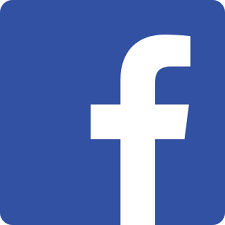 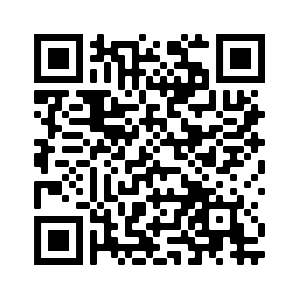 Ставьте лайки на Facebook! @Nativityoftheholyvirginorthodoxchurchmenlopark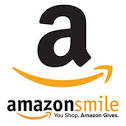 Поддержите нас с помощью Amazon Smile: ищите“The Nativity Of The Holy Virgin Russian Orthodox Greek Catholic Church”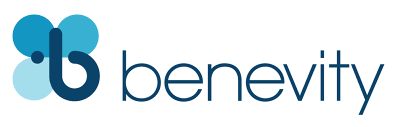 Ваша компания УДВОИТ каждое пожертвование при использовании Benevity!17th Week After Pentecost, Sunday After Exaltation –– St. Eumenius of Gortyna –– Tone 8Tone 8	Troparion 	 (Resurrection)Thou didst come down from on high, Merciful Saviour, and accept burial for three days, that Thou mightest free us from our passions. O Lord, our Life and Resurrection, glory to Thee.Troparion — Tone 1 (Cross)O Lord, save Your people, / and bless Your inheritance. / Grant victories to the Orthodox Christians / over their adversaries. / And by virtue of Your Cross, / preserve Your habitation.Tone 4	 Troparion 	 (Parish)Your Nativity, O Virgin, / has proclaimed joy to the whole universe! / The Sun of Righteousness, Christ our God, / has shone from You, O Theotokos! / By annulling the curse, / He bestowed a blessing. / By destroying death, He has granted us eternal Life.Tone 8 	Kontakion	(Resurrection)Having risen from the tomb, Thou didst raise the dead and resurrect Adam, and Eve dances with joy at Thy Resurrection. And all the ends of the earth keep festival at Thy Rising from the dead, O Most Merciful One.Tone 4	Kontakion 	 (Parish)By Your Nativity, O Most Pure Virgin, / Joachim and Anna are freed from barrenness; / Adam and Eve, from the corruption of death. / And we, your people, freed from the guilt of sin, celebrate and sing to you: / The barren woman gives birth to the Theotokos, the nourisher of our life!Kontakion — Tone 2 (St. Eumenius)Radiant with divine light, O blessed one, / illumine us who lovingly praise your precious and glorious passing; / hierarch father Eumenius, / unceasingly intercede for us all.Kontakion — Tone 4 (Cross)As You were voluntarily raised upon the cross for our sake, / grant mercy to those who are called by Your Name, O Christ God; / make all Orthodox Christians glad by Your power, / granting them victories over their adversaries, / by bestowing on them the Invincible trophy, Your weapon of Peace.Galatians 2:16-20 (Epistle, Sunday After)16 knowing that a man is not justified by the works of the law but by faith in Jesus Christ, even we have believed in Christ Jesus, that we might be justified by faith in Christ and not by the works of the law; for by the works of the law no flesh shall be justified. 17 But if, while we seek to be justified by Christ, we ourselves also are found sinners, is Christ therefore a minister of sin? Certainly not! 18 For if I build again those things which I destroyed, I make myself a transgressor. 19 For I through the law died to the law that I might live to God. 20 I have been crucified with Christ; it is no longer I who live, but Christ lives in me; and the life which I now live in the flesh I live by faith in the Son of God, who loved me and gave Himself for me.Mark 8:34-9:1 (Gospel, Sunday After)34 When He had called the people to Himself, with His disciples also, He said to them, “Whoever desires to come after Me, let him deny himself, and take up his cross, and follow Me. 35 For whoever desires to save his life will lose it, but whoever loses his life for My sake and the gospel’s will save it. 36 For what will it profit a man if he gains the whole world, and loses his own soul? 37 Or what will a man give in exchange for his soul? 38 For whoever is ashamed of Me and My words in this adulterous and sinful generation, of him the Son of Man also will be ashamed when He comes in the glory of His Father with the holy angels.” 1 And He said to them, “Assuredly, I say to you that there are some standing here who will not taste death till they see the kingdom of God present with power.”On St. Eumenius – from OCA.org: Saint Eumenius from the time of his youth was noted for his virtuous life. He strove to serve the One God and therefore he shunned worldly temptations. Concerned for the salvation of his soul, he distributed all his substance to the poor. By the blessing of God Saint Eumenius was chosen as Bishop of Gortyna on the island of Crete. The saint, like a compassionate father, comforted his flock in their sorrows, and cared for the orphaned and indigent. His prayers were so strong before God that once, during a drought, he called forth abundant rain upon the earth. Saint Eumenius wisely and zealously defended the Orthodox Faith against the Monophysite heresy. For his opposition to the heresy the saint was banished to the Thebaid, where he died in the seventh century. His body was then transferred and buried in Gortyna.Announcements:All are invited to stay for lunch in the church hall after the service. Please help us pack up all the food in the hall in preparation for fumigation this week.All the buildings on the property will be fumigated against termites October 2-4. Access to any building on church property is prohibited on these days.The Church commemorates St Innocent of Alaska on October 6th. Great Vespers will be served at 6 PM on Thursday the 5th. Liturgy will begin at 9 AM on Friday the 6th.Our weekend schedule will be as normal on the 7th/8th of October. On Sunday “Questions and Answers” will be held with the theme of the Entrances of the Liturgy. Please pray for the servants of God: Archbishop BENJAMIN, Archpriest Anthony, Matushka Ioanna, Matushka Xenia, Nina, Elizaveta Matfeevna, Michael (Sinkewitsch), Eroeda (Luck), Anisia (Knyazik), Galina, George (Voronin), Vladimir, the grieving Andrei, Eugenia, and Tatiana. For Travelers: Olga (Fedosova); Lilia and Olympia (MacIntosh); Anna (Novokhatskaya); Nadezhda (Pinimyasova). For the departed: Infant Luke, Infant Leonid, Matushka Priscilla, Vasily. For Those in Ukraine: Soldiers Alexei, Alexander, Andrei, Artem; Lidia, Lubov, Natalia, Alexander, Oksana, Maria, Valery, Nikolai, Alexandra, Eugenia, Natalia, Galina, Olga, Paul, Tatiana, Eugene, Dimitry, Svetlana, Ludmila, Valery, Nadezhda, Alexander, Julia, Maxim, Olga, Vasily, Anna, Alexei, Lubov, Valentin, Lubov, Anatoly, Eugene, Ksenia, Alexei, Ekaterina, Artem, Victoria, the child Yaroslav, Dmitry, Ioanna, Vyacheslav, Igor, Eugenia, Photini, Tamara, Nina, Valentina, Alexander, Lubov, Vyacheslav, Vyacheslav, Katerina, Zhanna, Andrei, Igor, Victor.STAY CONNECTEDsupport our parishLike us on Facebook! @NativityoftheholyvirginorthodoxchurchmenloparkSupport us by using Amazon Smile: search“The Nativity Of The Holy Virgin Russian Orthodox Greek Catholic Church”DOUBLE the impact of your donation through workplace donation matching with Benevity!